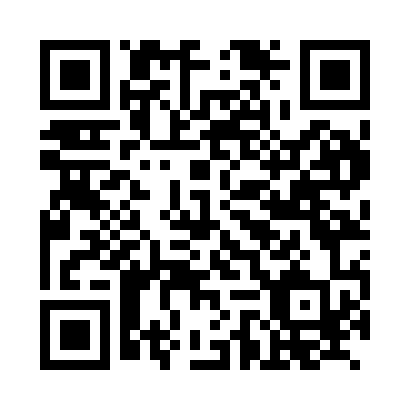 Prayer times for Aufmberg, GermanyWed 1 May 2024 - Fri 31 May 2024High Latitude Method: Angle Based RulePrayer Calculation Method: Muslim World LeagueAsar Calculation Method: ShafiPrayer times provided by https://www.salahtimes.comDateDayFajrSunriseDhuhrAsrMaghribIsha1Wed3:526:001:155:148:3010:302Thu3:495:581:155:148:3210:323Fri3:475:571:145:158:3310:344Sat3:445:551:145:158:3410:365Sun3:425:531:145:168:3610:396Mon3:395:521:145:168:3710:417Tue3:365:501:145:178:3810:438Wed3:345:491:145:178:4010:469Thu3:315:481:145:188:4110:4810Fri3:295:461:145:188:4210:5011Sat3:265:451:145:198:4410:5312Sun3:235:431:145:198:4510:5513Mon3:215:421:145:208:4610:5714Tue3:185:411:145:208:4811:0015Wed3:165:401:145:218:4911:0216Thu3:135:381:145:218:5011:0517Fri3:115:371:145:228:5111:0718Sat3:085:361:145:228:5311:0919Sun3:065:351:145:238:5411:1220Mon3:035:341:145:238:5511:1421Tue3:015:331:145:238:5611:1622Wed2:585:321:145:248:5711:1923Thu2:575:311:145:248:5911:2124Fri2:575:301:145:259:0011:2325Sat2:565:291:155:259:0111:2526Sun2:565:281:155:269:0211:2527Mon2:565:271:155:269:0311:2628Tue2:565:261:155:269:0411:2629Wed2:555:261:155:279:0511:2730Thu2:555:251:155:279:0611:2731Fri2:555:241:155:289:0711:28